Formulaire de réservation de l’éco-pack (merci de penser à rendre rapidement l’eco-pack pour que d’autres structures puissent également l’emprunter)Type de manifestation : Manifestation sportive Manifestation culturelle Manifestation touristique Manifestation agricole Manifestation maritime Autre (préciser)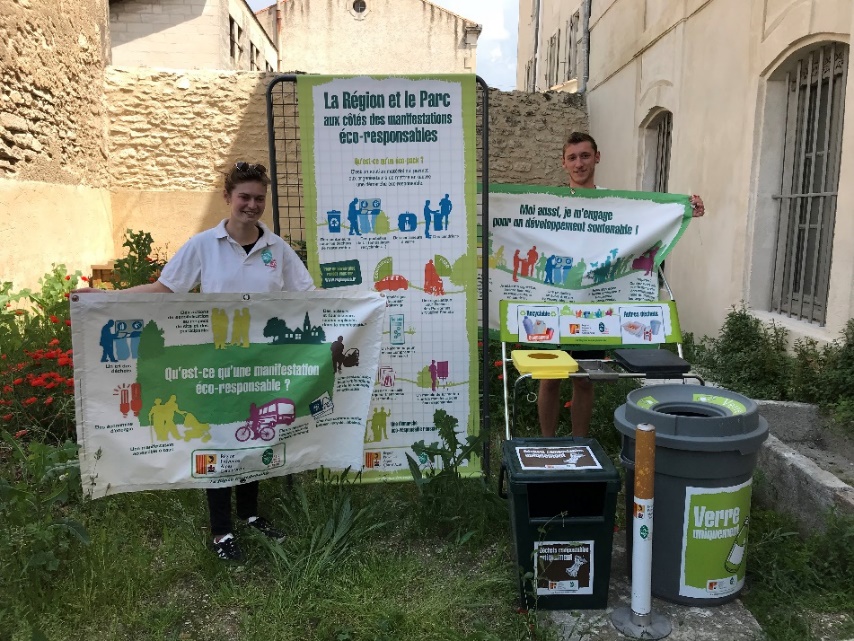 Emprunt du matériel :J’ai bien pris connaissance du « Guide de prêt à l’attention des organisateurs » et notamment des conditions suivantes :Le matériel doit être rapporté propre et en parfait état de fonctionnement.L’organisateur doit être couvert par une assurance Responsabilité civile, transmise au plus tard lors du retrait du matériel. Sans quoi l’éco-pack ne pourra être prêté. OUICommentaires :Prénom et nom du responsable de la manifestationN° de portableEmailNom de la manifestation Nombre de participantsNom et adresse de la structure organisatrice Date de la manifestation Date souhaitée pour le prêt du matérielDate souhaitée pour le retour du matérielType de matérielDisponibleRéservéEmpruntéRetourné Poubelles de tri composées de : structure métallique + petit cendrier + affiches consignes de tri4Conteneurs à verre3Seaux à bio-déchets7Cendrier mobile1Bâche « Qu’est qu’un évènement éco-responsable ? »0Bâche « Moi aussi, je m’engage »1Kakemono « Qu’est-ce que l’éco-pack ? »1Oriflamme stationnement réservé PMR et covoiturage2RéservationEmpruntRetourDateSignature de l’organisateur